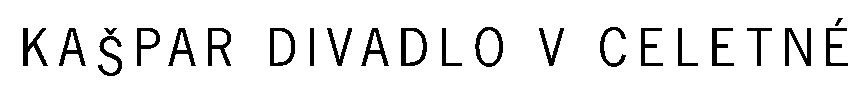   Spolek Kašpar, Celetná 17, 110 00 Praha 1SMLOUVA O UVEDENÍ POŘADUuzavřená mezi Spolkem Kašpar, zastoupeným Jakubem Špalkem, Celetná 17, Praha 1, IČO: 549592a a pořadatelem: Národní dům Frýdek-Místek, příspěvková organizaceorganizace zapsaná v obchodním rejstříku vedeného u KS v Ostravě, oddíl Pr., vložka 80, adresa: Palackého 134, 738 01 Frýdek-Místek, IČO: 70632405 DIČ: CZ70632405zastoupena: Gabrielou Kocichovou, ředitelkou. Kontakt: XXXXXna základě domluvy uvede Spolek Kašpar tuto inscenaci:ROZMARNÉ LÉTO19. září 2024 v 19:00Nová scéna Vlast Frýdek-Místekza podmínek (hradí pořadatel bankovním převodem):honorář: 90.000 Kč (žádné DPH) doprava Praha – Frýdek-Místek (1 cesta): tranzit + přívěs 26 Kč / km + čekačka 1.500 Kč / den + DPH a 3 herecká auta à 8 Kč (žádné DPH) Ubytování pro 15 osob na 1 noc po představení – skladbu pokojů domluvíme později. Pořadatel je povinen při propagaci představení uvádět soubor jako „Spolek Kašpar“, případně jako „Spolek Kašpar, Divadlo v Celetné“. Spolek Kašpar poskytne pořadateli zdarma … ks plakátů na propagaci představení. Počet míst pro statistické účely: 233Technické požadavky: Pořadatel zajistí přístup na jeviště a technické zabezpečení 4,5 hodiny před představením. Před portálem potřebujeme š. 9—10 metrů, portály musí být min. 7 m s výškou portálu 4,5 m, 2 m forbína nebo prostor před jevištěm, šířka forbíny 8-9 m, hloubka jeviště 10 m. Umístění vozu – výška min. 5 metrů (samotný vůz 3 m + Arnoštek 2 m). Potřebujeme místo v pravé přední části jeviště pro elektrické klávesy a prosíme vás o stoličku k němu. Dále pořadatel zajistí osvětlovací pult s výhledem na celé jeviště a dostatečný počet světel na jeho nasvícení (viz příloha). Zároveň s tím prosíme o přítomnost vašeho technika, který nám poradí s ovládáním technických zařízení. Do jeviště je třeba zavrtat několik vrutů. Nemáte-li vybavení, o které vás žádáme, prosíme, informujte nás o tom. Prosíme o pomoc 2 vaše techniky s vykládáním a nakládáním kulis. Otevřený oheň ve formě loučí, cigarety a svíčky na jevišti.Pozn. pořadatele: Veškeré případné změny konzultovány a schváleny mezi pověřenými techniky.V případě zrušení představení ze strany pořadatele, které není oznámeno do 1. kalendářního dne toho kalendářního měsíce, který o dva měsíce předchází kalendářnímu měsíci, jehož se uvedení pořadu termínově týká, se pořadatel zavazuje uhradit 50% z dohodnuté částky honoráře, a to nejpozději do měsíce po plánovaném termínu konání představení. Bude-li konání představení znemožněno v důsledku nepředvídatelné události (přírodní katastrofa, neodstranitelná havárie, válka, epidemie apod.), mají obě strany právo od této smlouvy odstoupit bez jakýchkoli vzájemných nároků na finanční náhradu, avšak po předchozím průkazném upozornění druhé smluvní strany.Tato smlouva nabývá platnosti dnem podepsání oběma stranami a je vyhotovena ve dvou stejnopisech.V Praze, dne:					Ve Frýdku-Místku, dne: …………………..………………………………….		………………………………………Jakub Špalek					Gabriela KocichováTELEFON EMAILTELEFON EMAIL+420 608 010978+420 608 010978+420 608 010978+420 608 010978BANKOVNÍ SPOJENÍBANKOVNÍ SPOJENÍBANKOVNÍ SPOJENÍIČOIČOIČOIČOIČOBlanka ŠtrayblováBlanka Štrayblovákaspar@divadlovceletne.czkaspar@divadlovceletne.czkaspar@divadlovceletne.czkaspar@divadlovceletne.cz1924292319/08001924292319/08001924292319/08000054959200549592005495920054959200549592Rozmarné létoRozmarné létoRozmarné létoRozmarné létoRozmarné létoRozmarné létoRozmarné létoRozmarné létotechnické požadavky technické požadavky technické požadavky technické požadavky světlasvětlaFHR 1 kWFHR 1 kWFHR 1 kWklapkyklapky6 ks6 ks6 ksFHR 500 WFHR 500 WFHR 500 Wklapkyklapky6 ks6 ks6 ksFolow spotFolow spotFolow spotstativstativ1 ks1 ks1 ksvolná, ztmívaná zásuvka volná, ztmívaná zásuvka volná, ztmívaná zásuvka volná, ztmívaná zásuvka volná, ztmívaná zásuvka dlouhý kabeldlouhý kabeldlouhý kabel1 ks1 ks1 ksPult 10 x sub master10 x sub master10 x sub master10 x sub master10 x sub masterStmívače Stmívače Stmívače minimálně 12 samostatných kanálů po 16Aminimálně 12 samostatných kanálů po 16Aminimálně 12 samostatných kanálů po 16Aminimálně 12 samostatných kanálů po 16Aminimálně 12 samostatných kanálů po 16Aminimálně 12 samostatných kanálů po 16Aminimálně 12 samostatných kanálů po 16Aminimálně 12 samostatných kanálů po 16AStativy, trasy, nebo jiné zavěšení, odpovídající množství apartůStativy, trasy, nebo jiné zavěšení, odpovídající množství apartůStativy, trasy, nebo jiné zavěšení, odpovídající množství apartůStativy, trasy, nebo jiné zavěšení, odpovídající množství apartůStativy, trasy, nebo jiné zavěšení, odpovídající množství apartůStativy, trasy, nebo jiné zavěšení, odpovídající množství apartůStativy, trasy, nebo jiné zavěšení, odpovídající množství apartůStativy, trasy, nebo jiné zavěšení, odpovídající množství apartůStativy, trasy, nebo jiné zavěšení, odpovídající množství apartůStativy, trasy, nebo jiné zavěšení, odpovídající množství apartůStativy, trasy, nebo jiné zavěšení, odpovídající množství apartůStativy, trasy, nebo jiné zavěšení, odpovídající množství apartůStativy, trasy, nebo jiné zavěšení, odpovídající množství apartůKabely Kabely Kabely odpovídající množštví a délkyodpovídající množštví a délkyodpovídající množštví a délkyodpovídající množštví a délkyodpovídající množštví a délkyodpovídající množštví a délkya DMXa DMXa DMXzvukzvukReproduktor na ozvučení kláves, Reproduktor na ozvučení kláves, Reproduktor na ozvučení kláves, Reproduktor na ozvučení kláves, Reproduktor na ozvučení kláves, Reproduktor na ozvučení kláves, Reproduktor na ozvučení kláves, odpovídající parametry hracímu prostoru a šířce hlediště,odpovídající parametry hracímu prostoru a šířce hlediště,odpovídající parametry hracímu prostoru a šířce hlediště,odpovídající parametry hracímu prostoru a šířce hlediště,odpovídající parametry hracímu prostoru a šířce hlediště,odpovídající parametry hracímu prostoru a šířce hlediště,odpovídající parametry hracímu prostoru a šířce hlediště,odpovídající parametry hracímu prostoru a šířce hlediště,odpovídající parametry hracímu prostoru a šířce hlediště,odpovídající parametry hracímu prostoru a šířce hlediště,odpovídající parametry hracímu prostoru a šířce hlediště,profesionální úrovněprofesionální úrovněprofesionální úrovněprofesionální úrovněodpovídající kabely i pro připojení klávesodpovídající kabely i pro připojení klávesodpovídající kabely i pro připojení klávesodpovídající kabely i pro připojení klávesodpovídající kabely i pro připojení klávesodpovídající kabely i pro připojení klávesodpovídající kabely i pro připojení kláves1 ks1 ks1 ksV případě nejasností, prosím volejte osvětlovači:V případě nejasností, prosím volejte osvětlovači:V případě nejasností, prosím volejte osvětlovači:V případě nejasností, prosím volejte osvětlovači:V případě nejasností, prosím volejte osvětlovači:V případě nejasností, prosím volejte osvětlovači:V případě nejasností, prosím volejte osvětlovači:V případě nejasností, prosím volejte osvětlovači:Robert KȕhnlRobert KȕhnlRobert Kȕhnltel.739 025 748739 025 748739 025 748Pozn. pořadatele:Pozn. pořadatele:Pozn. pořadatele:Pozn. pořadatele:Veškeré případné změny konzultovány a schváleny mezi pověřenými techniky.Veškeré případné změny konzultovány a schváleny mezi pověřenými techniky.Veškeré případné změny konzultovány a schváleny mezi pověřenými techniky.Veškeré případné změny konzultovány a schváleny mezi pověřenými techniky.Veškeré případné změny konzultovány a schváleny mezi pověřenými techniky.Veškeré případné změny konzultovány a schváleny mezi pověřenými techniky.Veškeré případné změny konzultovány a schváleny mezi pověřenými techniky.Veškeré případné změny konzultovány a schváleny mezi pověřenými techniky.Veškeré případné změny konzultovány a schváleny mezi pověřenými techniky.Veškeré případné změny konzultovány a schváleny mezi pověřenými techniky.Veškeré případné změny konzultovány a schváleny mezi pověřenými techniky.Veškeré případné změny konzultovány a schváleny mezi pověřenými techniky.Veškeré případné změny konzultovány a schváleny mezi pověřenými techniky.Veškeré případné změny konzultovány a schváleny mezi pověřenými techniky.Veškeré případné změny konzultovány a schváleny mezi pověřenými techniky.